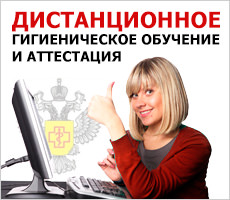 Дистанционное обучениеФилиал ФБУЗ «Центр гигиены и эпидемиологии в Московской области» в Раменском, Люберецком районах, городах Бронницы, Дзержинский, Жуковский, Котельники, Лыткарино осуществляет дистанционную гигиеническую подготовку и аттестацию работников определенных групп населения (руководители и должностные лица, а также лица, впервые поступающие на работу, обучаются только по очной программе).При дистанционной форме обучения - заказчик самостоятельно, не выходя из дома используя компьютер, изучает методический презентационный  материал (лекции) по утвержденным для каждой группы программам и проходит аттестационный контроль на знание санитарно-гигиенический требований.Данная услуга осуществляется только для лиц, которые собираются пройти гигиеническое обучение повторно по той же специальности!!!Инструкция по изучению лекционного презентационного материала и прохождению аттестации (тестирования):Чтобы пройти обучение и сдать тестовый контроль необходимо выполнить следующее:1)     Выбрать: «Пройти гигиеническое обучение» 2)     Заполнить обязательное поле «Регион», «Организация», «ФИО», «номер мобильного телефона»;3)     Поставить галочку в графе «Согласен на обработку моих персональных данных»;4)     Выбрать в разделе теста группу работников, к которой вы относитесь;5)     Заполнить графы: дата рождения, домашний адрес, должность и место работы;6)     Указать «Оплата на кассе» или ввести - дату оплаты, номер чека, способ оплаты (если уже оплачено);7)     Поставить галочку в графе «Согласен с кодексом академической добросовестности»;8)     Выбрать «Пройти обучение»;9)     Изучить лекционный презентационный материал;10)      Пройти аттестацию (контрольное тестирование) по ссылке (Начать тест);11)      Распечатать протокол (при наличии возможностей).При положительном результате тестирования, Заказчику необходимо обратиться в филиал ФБУЗ «Центр гигиены и эпидемиологии в Московской области» в Раменском, Люберецком районах, городах Бронницы, Дзержинский, Жуковский, Котельники, Лыткарино по адресам:г.Раменское, ул.Десантная, 56;    тел. 8(496) 463-01-15;г.Люберцы, ул. Мира, 10;   тел. 8 (495) 554-81-67.Часы работы:Понедельник:  с 9-00 до 16-00Вторник:          с 9-00 до 11-00Среда:               с 9-00 до 11-00   Четверг:            с 9-00 до 16-00Пятница:           с 9-00 до 11-00- для оплаты дистанционного обучения и аттестации; - для внесения отметки о прохождении профессиональной гигиенической подготовки в личную медицинскую книжку и защите ее голографическим знаком.Дистанционное гигиеническое обучение и аттестация являются платной услугой, оплачиваются в соответствии с прейскурантом ФБУЗ «Центр гигиены и эпидемиологии в Московской области».Дистанционное гигиеническое обучение(система обучения введена с 03.07.2015г.)Прохождение гигиенического обучения дистанционно предусмотрено только для лиц, обучающихся ПОВТОРНО ПО ТОЙ ЖЕ СПЕЦИАЛЬНОСТИ!!!При дистанционной форме обучения - заказчик самостоятельно, используя дома компьютер, изучает методический материал (лекции) и проходит, не выходя из дома, на компьютере тест - контроль на знание санитарных требований (сдает экзамен).При успешном прохождении тест – контроля при условии наличия данных о прохождении периодического медицинского осмотра в установленные законодательством РФ сроки, после оплаты в соответствии с прейскурантом цен, специалист ФБУЗ вносит результаты гигиенической аттестации в личную медицинскую книжку.Технология поиска необходимых для обучения материалов.Для того, чтобы начать обучение, перейдите по ссылке ниже, выберите группу, к которой Вы относитесь и скачайте материал по выбранной форме обучения. После изучения материала, Вы можете пройти контрольное тестирование, на основании результатов которого, в личную медицинскую книжку ставится отметка о прохождении гигиенического обучения.Перечень групп работников, подлежащих гигиеническому обучению и аттестации:Гигиеническое обучение заведующих и воспитателей детских дошкольных учрежденийГигиеническое обучение помощников воспитателей детских дошкольных учрежденийГигиеническое обучение начальников, воспитателей, вожатых детских оздоровительных лагерейГигиеническое обучение технического персонала образовательных учрежденийГигиеническое обучение педагогических работников образовательных учрежденийГигиеническое обучение работников пищеблоков детских оздоровительных лагерейГигиеническое обучение работников пищеблоков детских дошкольных учрежденийГигиеническое обучение инженерно-технических работников работающих с пестицидами и агрохимикатамиГигиеническое обучение рабочих профессий работающих с пестицидами и агрохимикатамиГигиеническое обучение работников кондитерских производствГигиеническое обучение работников молокоперерабатывающей промышленностиГигиеническое обучение работников мясо- и птицеперерабатывающей промышленностиГигиеническое обучение работников общественного питанияГигиеническое обучение работников продовольственной торговлиГигиеническое обучение работников хлебопекарной и макаронной промышленностиГигиеническое обучение преподавателей ВУЗовГигиеническое обучение студентов ВУЗовГигиеническое обучение учащихся и студентов образовательных учреждений начального проф. образования и средних специальных учебных заведенийГигиеническое обучение работников парикмахерскихГигиеническое обучение работников фармацевтических и аптечных учрежденийГигиеническое обучение медицинских работников, кроме младшего мед. персоналаГигиеническое обучение горничных и уборщиц гостиниц и общежитийГигиеническое обучение младшего медперсонала, организаций, осуществляющих медицинскую деятельностьГигиеническое обучение работников бань и прачечныхГигиеническое обучение работников водопроводно-канализационного хозяйстваГигиеническое обучение работников системы коммунально - бытового обслуживанияГигиеническое обучение работников торговли промышленными товарамиГигиеническое обучение работников плавательных бассейновДистанционное обучение не предусмотрено для следующих декретированных групп:-работников, деятельность которых связана с организацией производства и оборотом БАДов;-должностных лиц и работников организаций, занимающихся туроператорской и турагенсткой деятельностью, а также руководителей организаций, командирующих российских граждан для работы в зарубежные страны, и других граждан, выезжающих в неблагополучные по карантинным инфекциям страны.Для прохождения тест - контроля на знание санитарных требований (при дистанционной форме обучения), пожалуйста, перейдите по ссылке:В случае успешной сдачи дистанционного гигиенического обучения, Вам следует подойти в течении 30 календарных дней с паспортом в ФБУЗ "Центр гигиены и эпидемиологии в Архангельской области", расположенное по адресу 163001, Архангельская область, г. Архангельск, пр. Троицкий, д. 164, корпус 1, кабинет № 100 (Отдел по работе с потребителями услуг) для внесения результатов гигиенической аттестации в личную медицинскую книжку.Прохождение гигиенического обучения дистанционно предусмотрено только для лиц, обучающихся 
ПОВТОРНО ПО ТОЙ ЖЕ СПЕЦИАЛЬНОСТИ!!! Пройти контрольное тестирование 